TWENTY-NINTH ANNUALBALDWIN H.S. FROSH/SOPH INVITATIONALThis meet is open to all Freshman/Sophomore Boys and Girls	      	WHERE:			Baldwin H.S.	     	WHEN:			Monday, April 2, 2018, 9:45 AM	     	AWARDS:		First 5 Individuals						First 3 Relays		ENTRY FEE:		  $2.50	per individual						  $8.00	per F/S relay						$12.00	per Open RelayOfficials will be billed through BOCES		PAYABLE TO:	Baldwin H.S.		MAIL TO:		Paul Schaefer, Girls Track Coach						Baldwin H.S.						841 Kloberg Drive						Baldwin, NY 11510		ENTRY DUE:	THURSDAY, MARCH 29, 2018IN 2013 WE HAD 7 TEAMS ARRIVE UNANNOUNCED – PLEASE SEND ENTRYLate entries MAY BE REJECTED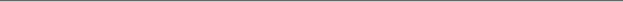 PAYMENT IS DUE WITH ENTRY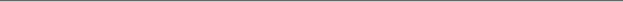 		** First events clerked at 9:30	** ¼” pyramid spikes only		** Blocks in finals only			** 3 event rule		** Boys & Girls Open Relays limited to ONE per school		** BHS fax …..434-6820		** For more information call the Athletic Office …434-6081ORDER OF EVENTSOpen Boys 3200 meter relayOpen Girls Mile Medley relay110 High Hurdles – FB,SB100 High Hurdles – FG,SG1500 meters – FB,FG,SB,SG100 meter trials – FB,FG,SB,SG400 meters – FB,FG,SB,SG100 meter semifinals – FB,FG,SB,SG800 meters – FB,FG,SB,SG100 meter finals – FB,FG,SB,SG200 meters – FB,FG,SB,SG4 x 400 – FB,SB,F/S G4 X 800 – F/S B, F/S G4 X 200 – FB,SB, F/S GHigh Jump – F/S G, F/S BLong Jump – F/S B, F/S GDiscus – F/S G, F/S BShot Put – F/S B, F/S GAll “finals on time” except for the 100 metersB & G 100 meter trials simultaneous on both straightawaysLJ/SP/D – 3 trials per competitorClerking cards for relays onlyClerking begins at 9:30Blocks in finals only1/4 “ pyramid spikes onlyNO COACHES OR SPECTATORS ON THE INFIELD. PLEASE COOPERATE.BALDWIN FROSH/SOPH INVITATIONAL ENTRYSCHOOL ________________________ BOYS__________GIRLS___________100	__________		HURDLES	__________	4X200 __________ 200	__________		HJ		__________	4X400 __________400	__________		LJ		__________	4X800 __________800	__________		SHOT	__________				1500	__________		DISCUS	__________OPEN 4X800  (Boys, limit 1) ______ OPEN Mile Medley  (Girls, limit 1) ______^^^^^^^^^^^^^^^^^^^^^^^^^^^^^^^^^^^^^^^^^^^^^^^^^^^^^^^^^^^^^^^^^^^^^^^^^^^^	________ individuals	@ $2.50   =    $   __________	PAYMENT IS	________	relays	@ $8.00   =    $   __________	   DUE WITH	________open relays   @ $12.00 =    $   __________ 	      ENTRY !					   TOTAL   =    $   __________	THANK YOU !Officials will be billed through BOCES  PLEASE NOTE:  This is an ENTRY fee, not a PARTICIPATION fee. Your entry, by mail, fax or phone, denotes an obligation on your part to pay that fee whether or not you attend the meet. Please mail/fax a copy of the P.O. with your entry. Thank you.^^^^^^^^^^^^^^^^^^^^^^^^^^^^^^^^^^^^^^^^^^^^^^^^^^^^^^^^^^^^^^^^^^^^^^^^^^^^^^^^^^^^^^^^^COACH’S NAME  _________________________________SCHOOL PHONE__________________________________HOME PHONE    ___________________________________